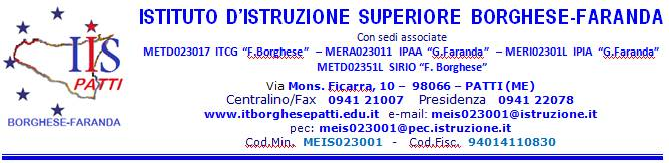 AL DIRIGENTE SCOLASTICOIIS BORGHESE-FARANDA - PATTIIL/LA sottoscritto/a…………………………………………………………………………………………………………Alunno/a della classe 2 BAFMSCEGLIEnell’iscrizione alla classe TERZA per l’AS 2021/22, lo studio della seguente TERZA LINGUA STRANIERA, in ordine di gradimento – (segnare l’ordine di preferenza ponendo nella casella numeri 1,2,3), che sarà avviato a partire dalla classe terza:☐CINESE☐SPAGNOLO ☐TEDESCODATA	……………								FIRMA ALUNNO___________________FIRMA GENITORE PER APPROVAZIONE_______________________________